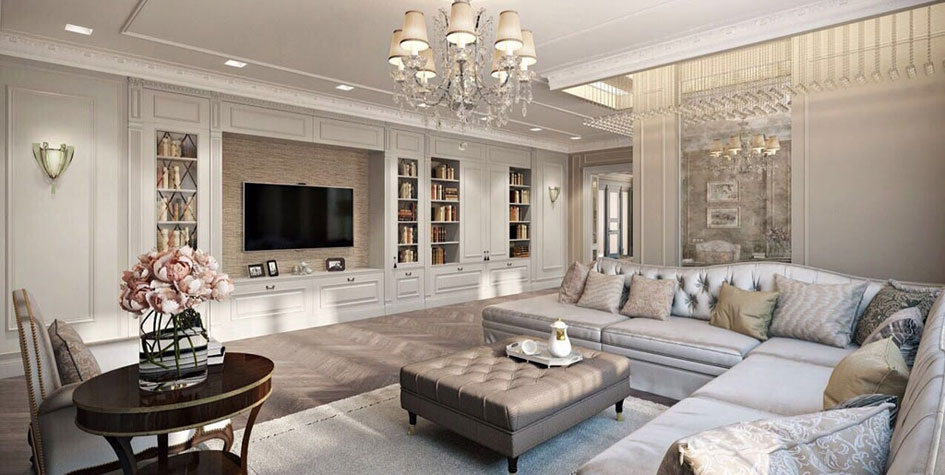 Ex 1 Underline the correct word in each sentence. 1 Don't forget to turn off/ close the light when you leave. 2 Can you shut / stop the door? It's cold in here. 3 Jim and Tina usually have/get lunch in the kitchen. 4 Our house is dirty because nobody likes making / doing housework. 5 Someone is hitting /knocking at the door. 6 Why don't you put / take a picture on this wall? 7 Can you open/turn on the light? I can't see. 8 Tom is living /staying with his sister for a few days. Ex 2 Complete each sentence. Use the giving words  armchair bathroom ceiling desk floor furniture upstairs window  1 Our house has two floors, and my bedroom is upstairs. 2 If I stand on a chair, I can touch the ceiling.3 Peter does his homework at his desk in his bedroom. 4 I can't move in your room! There is too much furniture5 From my window can see the park at the end of the street. 6 Kate dropped a glass on the floor and it broke. 7 Jack is in the bathroom He's taking a shower 8 When I read, I like sitting in a comfortable armchairEx 3 Choose the things you usually find in each room. 1 kitchen A cooker	B sofa		C bath		D fridge2 bedroom A blanket	B dustbin	C wardrobe	D pillow3 living-room A bed		B armchair	С carpet	D table4 bathroom A mirror	B television	C bookshelf	D shower5 study A bed		B desk		C bookshelf	D cooker6 dining room A table B bath C chair D wardrobe Ex 4 Choose the most suitable word for each space. 1 To stop the light coming in the window we need some …A curtains	B radiators	C shelves2 It's very cold. Why don't you turn on the....? A central heating	B cooker	C stove3 In the evening I like to relax in... A a chair	B a seat	C an armchair4 Laura sat at her … and turned on her computer. A study 	B desk		C office5 My school books are in the … in the living room. A library	B bookcase	C bookshelf6 There was a lovely fire burning in the..... A chimney	B central heating	C fireplace7 You can wash your hands in the … in the bathroom. A basin	B shower	C tap8 The biscuits are in the in the kitchen A table 	B shelf 	C cupboardEx 5 Here are some definitions. What are the words? 1 The room where you talk and watch TV – living room2 The room where you wash and have a shower - bathroom3 The room where you cook food - kitchen3 The room where you sleep - bedroom4 The room where you do work/homework – study5 The place where you put the car - garagePDFEx 1 Underline the correct word in each sentence. 1 Don't forget to turn off/ close the light when you leave. 2 Can you shut / stop the door? It's cold in here. 3 Jim and Tina usually have/get lunch in the kitchen. 4 Our house is dirty because nobody likes making / doing housework. 5 Someone is hitting /knocking at the door. 6 Why don't you put / take a picture on this wall? 7 Can you open/turn on the light? I can't see. 8 Tom is living /staying with his sister for a few days. Ex 2 Complete each sentence. Use the giving words  armchair bathroom ceiling desk floor furniture upstairs window 1 Our house has two floors, and my bedroom is...2 If I stand on a chair, I can touch the… 3 Peter does his homework at his … in his bedroom. 4 I can't move in your room! There is too much ...5 From my… can see the park at the end of the street. 6 Kate dropped a glass on the… and it broke. 7 Jack is in the... He's taking a shower 8 When I read, I like sitting in a comfortable....Ex 3 Choose the things you usually find in each room. 1 kitchen A cooker	B sofa		C bath		D fridge2 bedroom A blanket	B dustbin	C wardrobe	D pillow3 living-room A bed		B armchair	С carpet	D table4 bathroom A mirror	B television	C bookshelf	D shower5 study A bed		B desk		C bookshelf	D cooker6 dining room A table B bath C chair D wardrobe Ex 4 Choose the most suitable word for each space. 1 To stop the light coming in the window we need some …A curtains	B radiators	C shelves2 It's very cold. Why don't you turn on the....? A central heating	B cooker	C stove3 In the evening I like to relax in... A a chair	B a seat	C an armchair4 Laura sat at her … and turned on her computer. A study 	B desk		C office5 My school books are in the … in the living room. A library	B bookcase	C bookshelf6 There was a lovely fire burning in the..... A chimney	B central heating	C fireplace7 You can wash your hands in the … in the bathroom. A basin	B shower	C tap8 The biscuits are in the in the kitchen A table 	B shelf 	C cupboardEx 5 Here are some definitions. What are the words? 1 The room where you talk and watch TV - …2 The room where you wash and have a shower - … 3 The room where you cook food - …3 The room where you sleep - …4 The room where you do work/homework - …5 The place where you put the car -…